Publicado en Sant Just Desvern el 13/10/2022 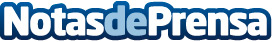 DTM Electric Sound Run – Schaeffler desarrolla el sonido de los coches del futuro   Schaeffler presenta el nuevo sonido del DTM Electric en el Red Bull Ring en Spielberg con la piloto de carreras Sophia Flörsch. El nuevo sonido se ha creado mediante la síntesis de sonidos en tiempo real. Schaeffler tiene más de 20 años de experiencia en el desarrollo acústico de componentes de vehículos
Datos de contacto:Núria934803677Nota de prensa publicada en: https://www.notasdeprensa.es/dtm-electric-sound-run-schaeffler-desarrolla Categorias: Internacional Nacional Imágen y sonido Motociclismo Automovilismo Industria Automotriz Innovación Tecnológica http://www.notasdeprensa.es